Кинезиология – наука о развитии головного мозга через движение. Она существует уже двести лет и используется во всем мире.Кинезиологическими движениями пользовались Гиппократ и Аристотель.Кинезиологические упражнение – это комплекс движений позволяющих активизировать межполушарное воздействие.Польза, которую приносят эти упражнения, колоссальная. Ребенок не только становится сообразительным, активным, энергичным и контролирующим себя, улучшается его речь и координация пальцев.Под влиянием кинезиологических тренировок в организме происходят положительные структурные изменения. При этом чем интенсивнее нагрузка, тем значительнее эти изменения. Данная методика позволяет выявить скрытые способности ребёнка и расширить границы возможностей его мозга.Применение кинезиологических упражнений помогает активизации мыслительной деятельности: позволяет улучшить у воспитанников память, внимание, речь, мелкую среднюю и крупную моторику, снизить утомляемость, а также усилить способность к произвольному контролю.Цель кинезиологических упражнений:развитие межполушарного взаимодействия;развитие межполушарных связей;синхронизация работы полушарий;развитие мелкой средней крупной моторики;развитие умственных способностей;развитие памяти, внимания;развитие речи;развитие логического мышления;устранение дислексии;снятие эмоциональной напряженности;упражнения повышают стрессоустойчивость организма;упражнения в себе возможность радостного творческого учения;позитивного личностного роста;перспективного формирования учебных навыков и умений.Для результативности работы необходимо соблюдать определенные условия:упражнения необходимо проводить каждый день.занятия проводить желательно утром;занятия проводятся ежедневно и без пропусков;занятия проводятся в благоприятной доброй обстановке;от детей требуется точное выполнение движений и приемов;упражнения проводятся стоя или сидя;продолжительность занятий зависит от возрастана каждое упражнение отводится по 1 – 2 минуте;упражнения проводить в различном порядке и в различном сочетании.Все упражнения   целесообразно проводить с использованием музыкального сопровождения. Спокойная, мелодичная музыка создает определенный настрой у детей. Она успокаивает, направляет на ритмичность выполнения упражнений в соответствии с изменениями в мелодии.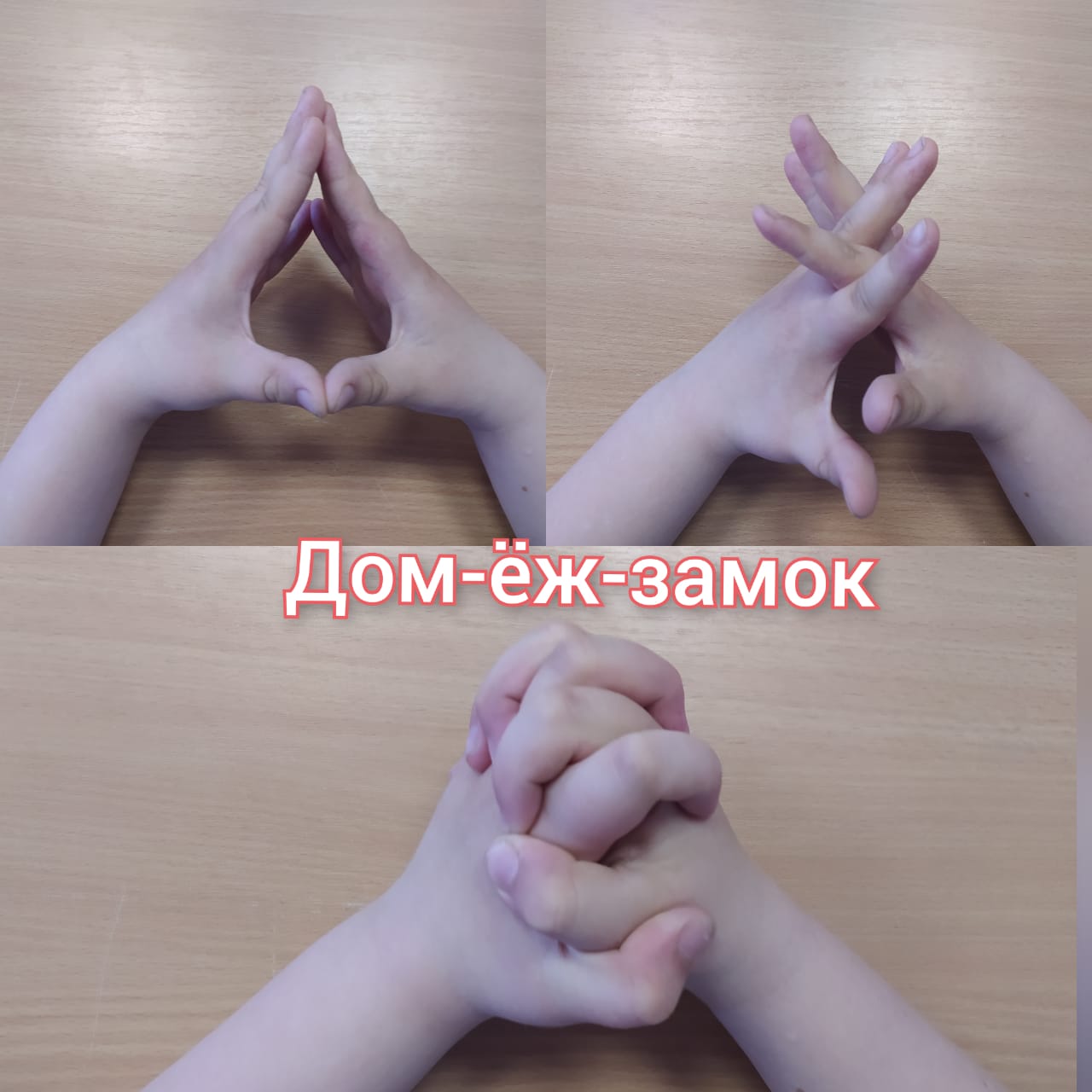 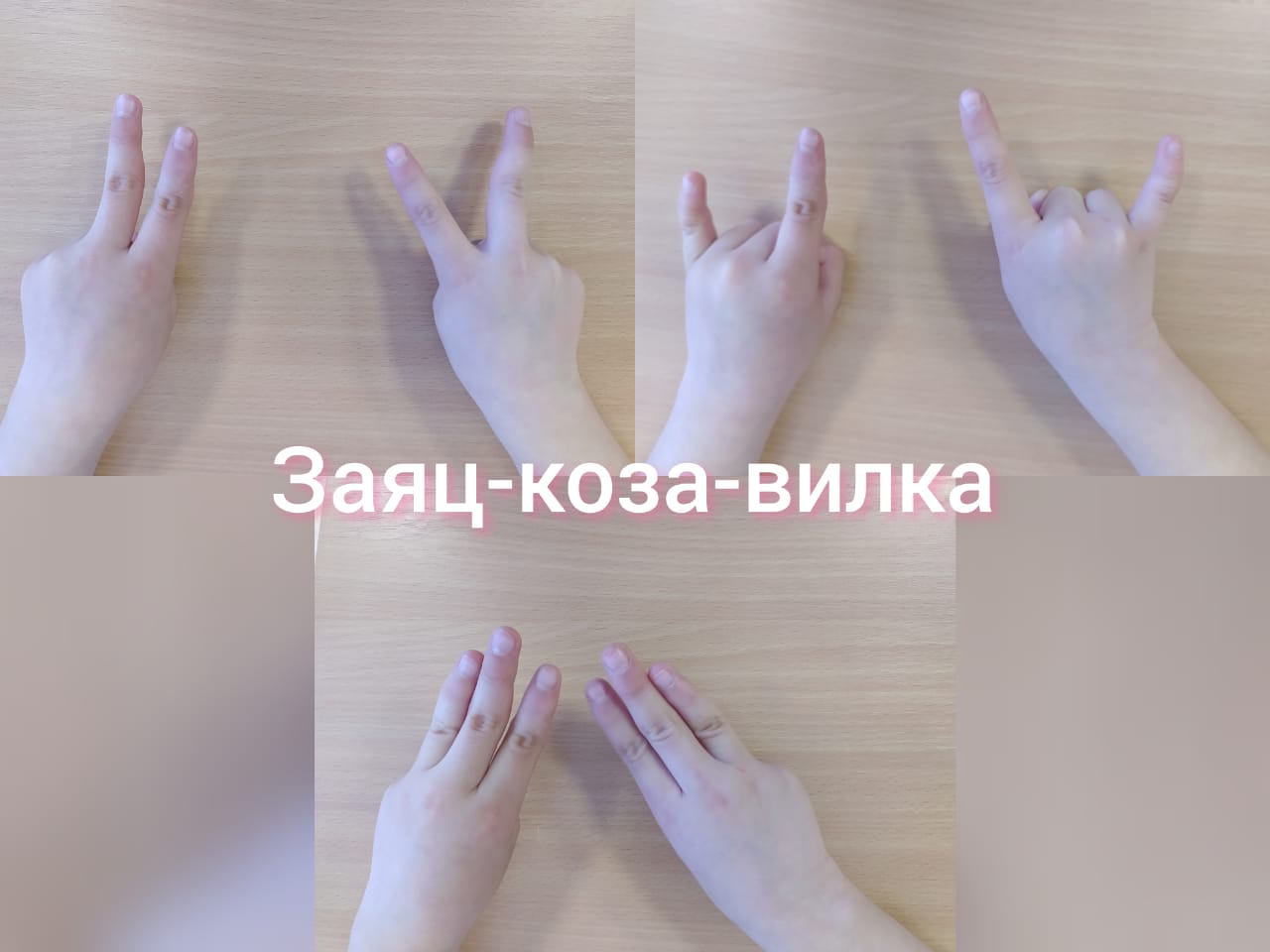 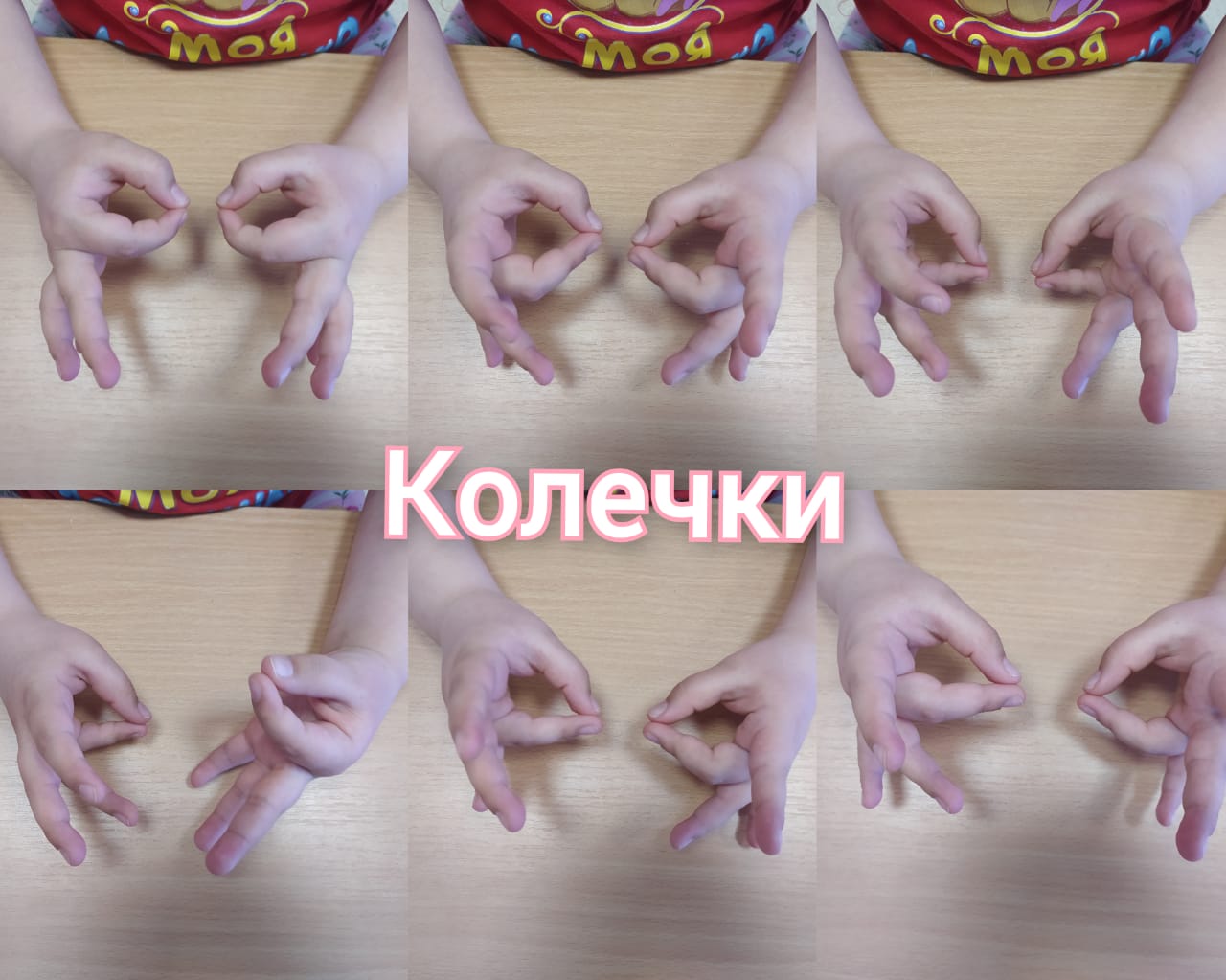 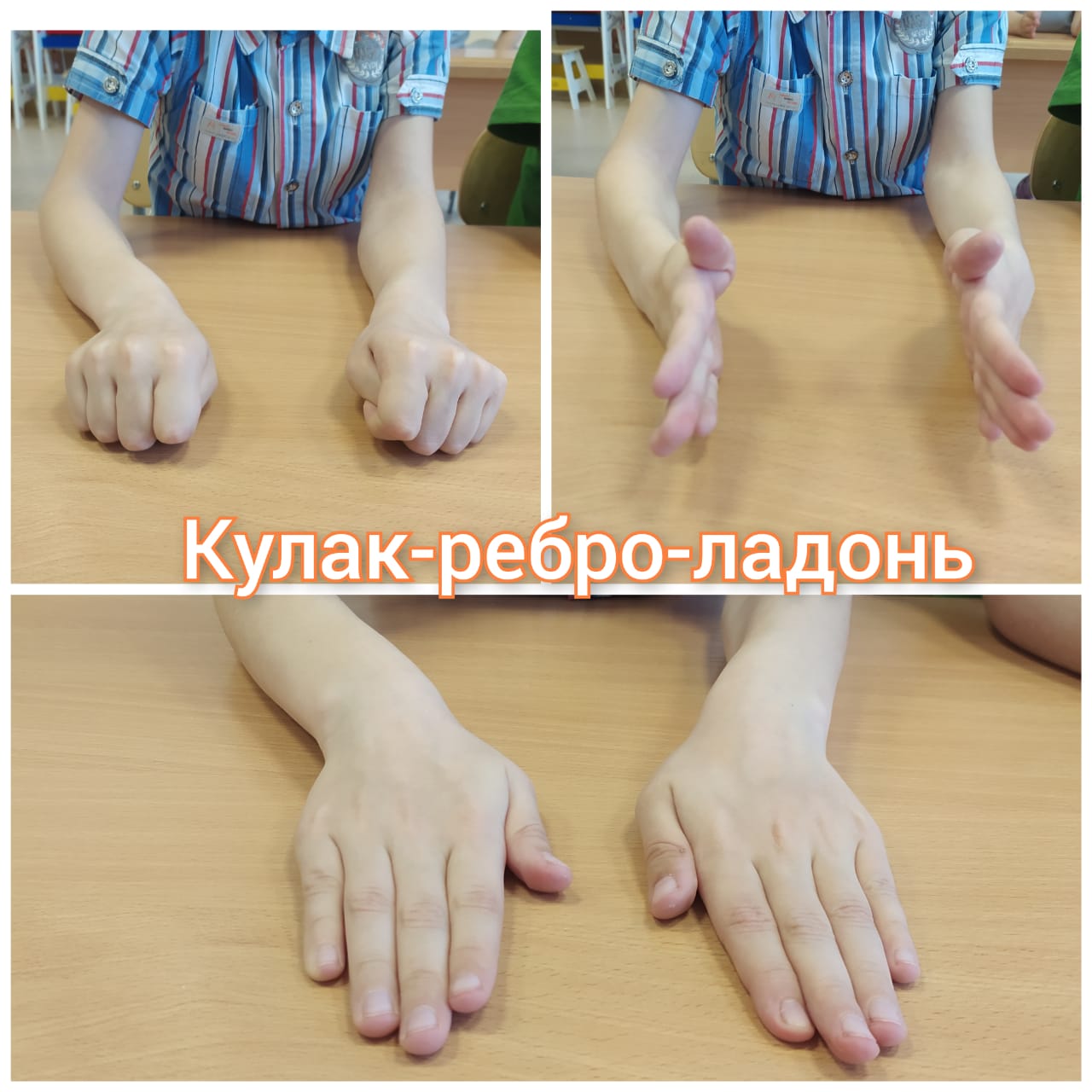 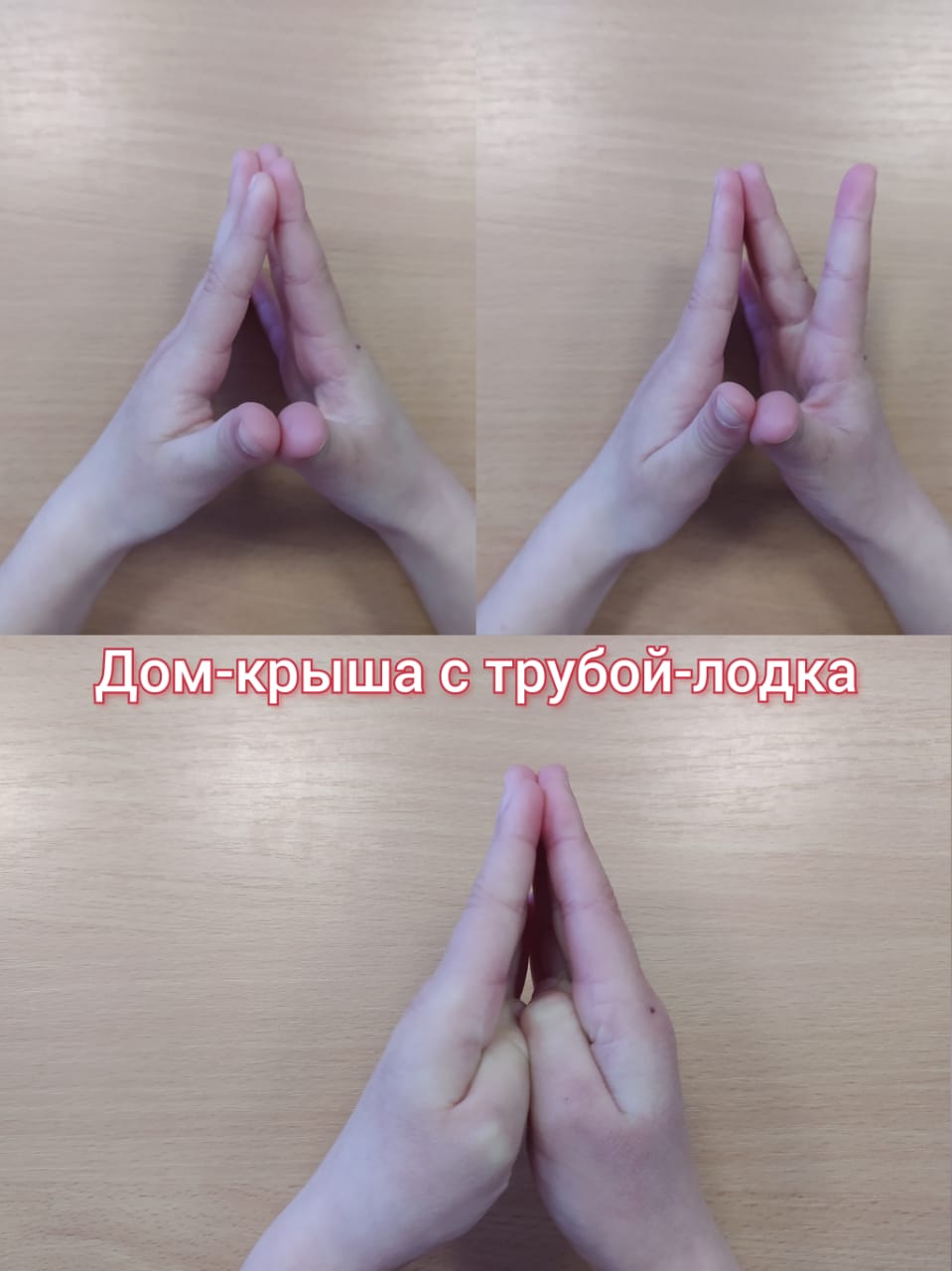 